CALL FOR PAPERSWestern University (Baku) together with Azerbaijan State University of Culture and Arts  are proud to announce a conference “Problems of Intermediality. Music and Literature”The Conference will be held at Western University: 27 Istiglaliyyat street, Baku, AZ1001, Azerbaijan.Conference date: October 25, 2016.The Conference will explore intermedial relationship between Literature and Music and will focus on the following topics:Poetics of intermediality;Interrelationship of Music and Literature in the Azerbaijani culture; interconnectedness of music and poetry in Azerbaijani mugham and ashig art;Arts Interconnectedness: music and literature, music and poetry, music and drama;Literature – Cinema - Music;Composer and Writer; Artistic form. Working languages of the Conference- Azerbaijani, English, and Russian.Please send the applications for participation in the conference and abstracts to Alla Bayramova until September 25, 2016  via email:  bayramova_alla@wu.edu.azIn the application, please, provide the following information:Name and surname, ;Place of work and position;Academic degree and title;Phone number, email address;Necessity of providing accommodation;Form of participation in the conference – full participation or correspondence participation; Topic and summary of the proposed presentation.Application formAfter the conference a collection of scientific papers will be published. Articles of the conference participants must be submitted within two months after the conference (until December 30, 2016).  Publishing requirements will be announced at the conference and will be sent to participants.The sending Party shall cover the international travel costs. Accommodation, meals and transportation from the airport and to the airport will be provided by Western University and Azerbaijan State University of Culture and Arts. ContactsThe Department of English Philology, the Conference Organizing Committee. Address: 27 Istiglaliyyat street, Baku, AZ1001, Azerbaijan.Head of the Department Alla Bayramova   bayramova_alla@wu.edu.az      Mubariz Mammadli  mammadli_mubariz@wu.edu.az      Tel. +99412 4926163, +99412 4927418.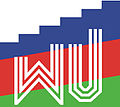 Western University (Baku)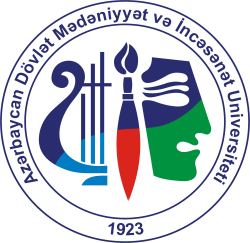 Azerbaijan State University of Culture and ArtsName and surnamePlace of workPositionAcademic degreee-mailTelephoneNecessity of providing accommodationForm of participation in the conference – full participation or by correspondence Title of paperAbstract of paper (150 – 200 words)